Уважаемые жители! В текущем году в рамках проекта партии Единая Россия   "Реальные дела" в д Николаевка  Уфимского района был отремонтирован  фасад здания клуба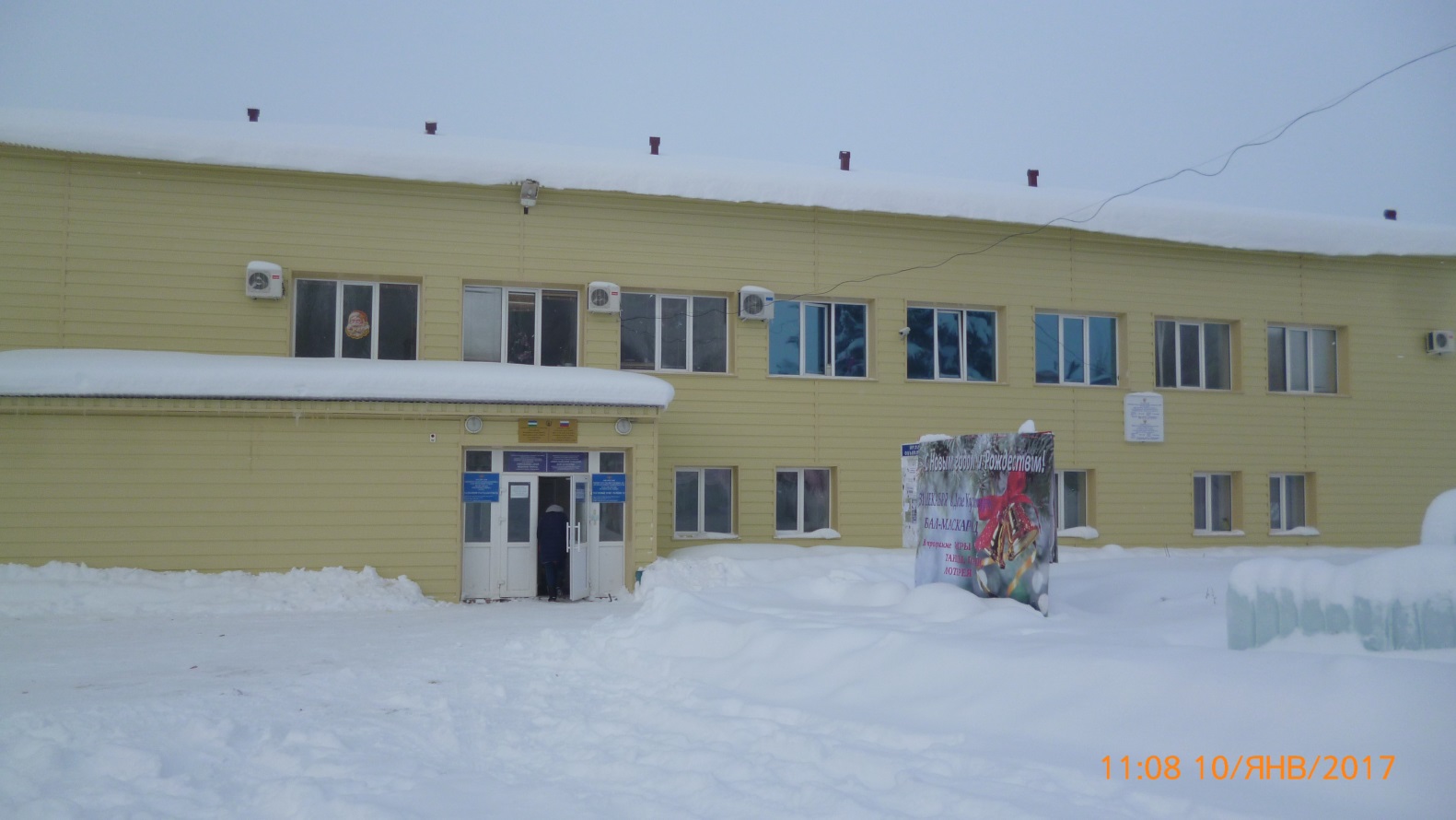  Пожелания жителей сбылись Обновленный и красивый Дом Культуры  радует  наших односельчан и гостей. 